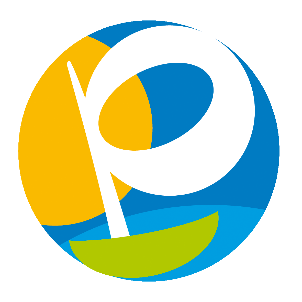 Städt. Kath. Grundschule                 St. Peter                -Primarstufe-                                                                                                                        Schul-Nr. 109332Schulstr. 6 – 47495 Rheinberg                    02843/5224  Fax: 02843/ 906631                  	                                                               schulleitung@st-peter-schule-rheinberg.de  						     www.st-peter-schule-rheinberg.de						     21.03.2022Sehr geehrte Eltern,in der letzten Woche hat der Deutsche Bundestag über eine wichtige Änderung des Infektionsschutzgesetzes entschieden. Diese Entscheidung hat auch Auswirkungen auf den Schulbetrieb in NRW, über die wir Sie hiermit informieren möchten.Maskenpflicht in den Schulen  Bis Samstag, den 02.April 2022, bleibt eine Pflicht zum Tragen einer Maske in allen Innenräumen der Schule bestehen. Danach endet diese Pflicht. Insbesondere für die letzte Woche vor den Osterferien bleibt es dennoch jeder Schülerin und jedem Schüler sowie allen in Schule tätigen Personen unbenommen, in den Schulgebäuden freiwillig eine Maske zu tragen.  Fortsetzungen schulischer Testungen             Bis zum letzten Schultag vor den Osterferien, also dem 8. April 2022, werden die                 schulischen Testungen in der derzeitigen Form fortgesetzt. Sofern es keine unerwarteten,             kritischen Entwicklungen gibt, wird das anlasslose Testen in allen Schulen nach den             Osterferien nicht wieder aufgenommen.Wir wünschen Ihnen einen guten Wochenstart und verbleiben mitherzlichen Grüßen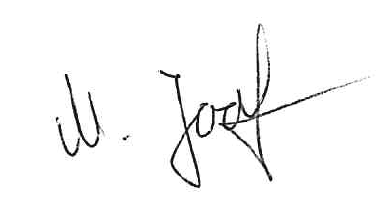 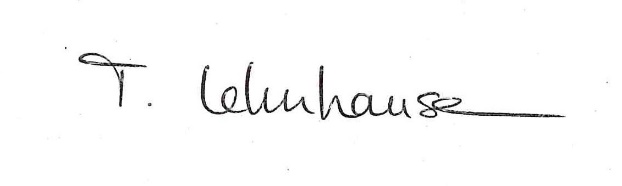 M. Joost 							T. Lehnhausen